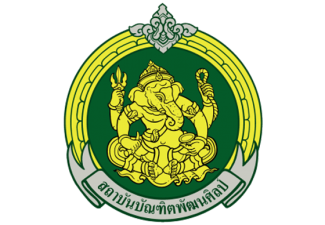 แบบสำรวจห้องสมุดเครือข่ายสถาบันบัณฑิตพัฒนศิลป์ปีงบประมาณ พ.ศ. ๒๕๖๓คำชี้แจง ๑. แบบสำรวจชุดนี้ ประกอบด้วย ๑.๑ แบบสำรวจสภาพห้องสมุดเครือข่ายสถาบันบัณฑิตพัฒนศิลป์  ๑.๒ แบบฟอร์มการสำรวจความต้องการในการจัดซื้อทรัพยากรสารสนเทศประเภทหนังสืออิเล็กทรอนิกส์ (E-Book)๒. กรุณาตอบแบบสำรวจตามสภาพความเป็นจริงและครบถ้วน เพื่อให้ผลการสำรวจนี้บรรลุวัตถุประสงค์ 
และขอความร่วมมือตอบกลับแบบสำรวจนี้ เป็นไฟล์เอกสาร Microsoft Word ภายใน ๒๐ มิถุนายน ๒๕๖๓ ผ่านจดหมายอิเล็กทรอนิกส์ (E-Mail) usaengthong.l@gmail.com ฝ่ายหอสมุดกลาง สถาบันบัณฑิตพัฒนศิลป์ ๓. ติดต่อสอบถามข้อมูลเพิ่มเติมได้ที่นางสาวลัดดาวัลย์ อู่แสงทอง หมายเลขโทรศัพท์ ๐๖๔ ๐๔๕๖ ๗๕๙ บรรณารักษ์ หอสมุดกลาง สถาบันบัณฑิตพัฒนศิลป์..................................................แบบสำรวจที่ ๑ แบบสำรวจสภาพห้องสมุดเครือข่ายสถาบันบัณฑิตพัฒนศิลป์๑. ชื่อหน่วยงาน/หรือห้องสมุด.........................................................................................................................
๒. รายชื่อบุคลากรในห้องสมุด จำนวน................คน๓. ห้องสมุดในหน่วยงานของท่านมีบุคลากรปฏิบัติหน้าที่งานห้องสมุดโดยเฉพาะหรือไม่ (เช่น การลงทะเบียนหนังสือ การให้บริการยืม-คืน เป็นต้น) มี ไม่มี (มีแต่ครู อาจารย์ ที่ดูแลห้องสมุด) อื่น ๆ โปรดระบุ.......................................................................................................... ๔. ห้องสมุดในหน่วยงานของท่านใช้งานระบบห้องสมุด E-Library ของสถาบันฯ หรือไม่(http://elibrary.bpi.ac.th/) และบอกเหตุผลที่ไม่ใช้งานระบบห้องสมุด E-Library ใช้งาน (ตอบข้อที่ ๕) ไม่ใช้งาน เนื่องจาก.................................................................................................................................
 ใช้ระบบห้องสมุดอื่น ๆ โปรดระบุ..........................................................................................................๕. กรณีที่ใช้งานระบบห้องสมุด E-Library ของสถาบันฯ ท่านพบปัญหาการใช้งานระบบหรือไม่  
(หากพบปัญหา กรุณา Print Screen หน้าจอที่พบปัญหาแนบมาด้วย).....................................................................................................................................................................................
.......................................................................................................................................................................................๖. ห้องสมุดในหน่วยงานของท่านมีปัญหาและอุปสรรคอะไรบ้าง.....................................................................................................................................................................................
.......................................................................................................................................................................................ชื่อ-นามสกุล....................................................ผู้กรอกข้อมูล
ตำแหน่ง........................................................วันที่.............เดือน........................พ.ศ. .................ขอขอบคุณที่ให้ความร่วมมือเป็นอย่างดีฝ่ายหอสมุดกลาง สถาบันบัณฑิตพัฒนศิลป์แบบสำรวจที่ ๒ แบบฟอร์มการสำรวจความต้องการในการจัดซื้อทรัพยากรสารสนเทศประเภท E-Book๒.๑ กรุณาเสนอรายชื่อทรัพยากรสารสนเทศประเภท E-Book หน่วยงานละ ๑๐๐ รายการ โดยแบบสำรวจนี้แบ่งเป็น ๓ ประเภท ได้แก่ ๑) ระดับการศึกษาขั้นพื้นฐาน ๒) ระดับการศึกษาปริญญาตรี ปริญญาโท และปริญญาเอก ๓) สำหรับครู อาจารย์ และบุคลากร๒.๒ กรุณากรอกรายละเอียดของทรัพยากรสารสนเทศประเภท E-Book ให้ครบถ้วนสมบูรณ์ เพื่อความสะดวกรวดเร็วในการดำเนินการต่อ..................................................แบบฟอร์มการสำรวจความต้องการในการจัดซื้อทรัพยากรสารสนเทศประเภท E-Bookสถาบันบัณฑิตพัฒนศิลป์ ประจำปีงบประมาณ พ.ศ. ๒๕๖๓ระดับการศึกษาขั้นพื้นฐานแบบฟอร์มการสำรวจความต้องการในการจัดซื้อทรัพยากรสารสนเทศประเภท E-Bookสถาบันบัณฑิตพัฒนศิลป์ ประจำปีงบประมาณ พ.ศ. ๒๕๖๓ระดับระดับการศึกษาปริญญาตรี ปริญญาโท และปริญญาเอกแบบฟอร์มการสำรวจความต้องการในการจัดซื้อทรัพยากรสารสนเทศประเภท E-Bookสถาบันบัณฑิตพัฒนศิลป์ ประจำปีงบประมาณ พ.ศ. ๒๕๖๓สำหรับครู อาจารย์ และบุคลากรที่ชื่อ-นามสกุลตำแหน่งในห้องสมุดสาขาวิชาที่สำเร็จการศึกษา๑หัวหน้าห้องสมุด๒บรรณารักษ์๓เจ้าหน้าที่ห้องสมุด๔๕ลำดับที่ชื่อทรัพยากรสารสนเทศชื่อผู้แต่งเว็บไซต์ของสำนักพิมพ์หรือ แหล่งผลิตจำนวนราคาต่อหน่วยหมายเหตุตัวอย่างOld House New Home เก็บบ้านเก่า ปรับบ้านใหม่ (งานบ้านและสวนแฟร์ปลายปี 62)วรัปศร อัคนียุทธ,วุฒิกร สุทธิอาภาhttps://www.naiin.com/product/detail/4988481395 บาทลำดับที่ชื่อทรัพยากรสารสนเทศชื่อผู้แต่งเว็บไซต์ของสำนักพิมพ์หรือ แหล่งผลิตจำนวนราคาต่อหน่วยหมายเหตุลำดับที่ชื่อทรัพยากรสารสนเทศชื่อผู้แต่งเว็บไซต์ของสำนักพิมพ์หรือ แหล่งผลิตจำนวนราคาต่อหน่วยหมายเหตุ